Publicado en Madrid el 18/09/2017 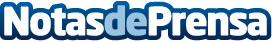 Las principales entidades de la Fisioterapia firman un convenio de colaboraciónEl Consejo General de Colegios de Fisioterapeutas de España (CGCFE), la Asociación Española de Fisioterapeutas (AEF) y la Conferencia Nacional de Decanos de Facultades de Fisioterapia (CNDFF) han firmado este convenio marco pionero, para defender una postura común frente a los retos del ejercicio de la FisioterapiaDatos de contacto:Noelia Perlacia915191005Nota de prensa publicada en: https://www.notasdeprensa.es/las-principales-entidades-de-la-fisioterapia Categorias: Medicina Industria Farmacéutica Infantil http://www.notasdeprensa.es